График принятия задолженностей и переаттестаций за 1 семестр  .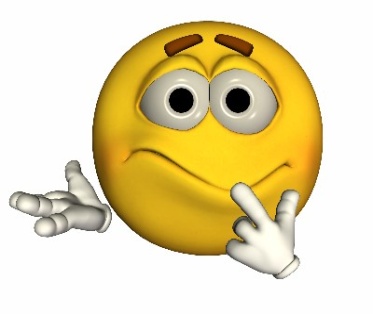 Руководитель кафедры    Зевахина О.Б.№Ф.И.О. преподавателяДатаВремя и аудитория1.Тепляков А.Б.Вторник10.10-11.10Т-1042.Пакин В.С.Понедельник13.10-14.10М Т-1053.Нечипорук О.Л.Четверг 12.30 - 13.15 Т-2054.Травникова Г.Г.Четверг13.10-13.55Б-1015.Веселова И.Г.Вторник 11.20-12.20Т-  2066.Петровский О.В.Понедельник11.10-12.10  Т- 2107.Зевахина О.Б.Суббота  13.10 - 14.10  Б-1018.Щеглов И.А.Вторник 12.30-13.00МТ-1029.Раев И.В.Понедельник 12.30-13.00Б-10110.Иванченко Е.Г.Вторник  10.10-11.10МТ-106